ISTITUTO COMPRENSIVO STATALE “ACHILLE PACE” - TERMOLI (CB)Scuola dell’Infanzia - Scuola Primaria “Difesa Grande”Scuola dell’Infanzia “Via Volturno” e Scuola Primaria “Via Po”Scuola Secondaria di I grado “Difesa Grande”Viale Santa Maria degli Angeli    0875/712904 - C.F. 91055150709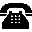 SITO WEB: www.comprensivodifesagrande.edu.itPEC: cbic857003@pec.istruzione.itPEO: cbic857003@istruzione.itSCHEDA DI SINTESI DEL PROGETTO/ATTIVITÀ----------------------------------------------------------L’ATTIVITÀ NON AVRÀ COSTI A CARICO DELL’ISTITUTO.Termoli, lì _________________ Il Referente del progettoDESTINATARI:OBIETTIVI:METODOLOGIE:ARCO TEMPORALE:BREVE DESCRIZIONE E FASI DI REALIZZAZIONE:DOCENTI COINVOLTI:RAPPORTI CON ALTRE ISTITUZIONI ED ENTI:COLLABORATORI ESTERNI:RISORSE LOGISTICHE E ORGANIZZATIVE:RISORSE LOGISTICHE E ORGANIZZATIVE:ACQUISTI PREVISTI: